AFSS CENTRAL EVALUATION SYSTEMCentral Assessment Team (CAT), HO IslamabadFinal Term/ Annual Examination 2016 – 2017URDU   -   Class I100 marks   3 hoursINFORMATION FOR STUDENTSMarks are given against each question or part of question. Write your name, roll number and date in the spaces provided below.حصہ(الف)۔۵۰نمبرسوال ۱:در ج ذیل  سوالا ت میں کسی دس کے جو ابا ت تحر یر کر یں ۔                           ۲۰=۲×۱۰۱)پا کستا ن ہما را ملک ہے ہم اُسے صا ف کیسے رکھ سکتے ہیں ؟______________________________________________________________________________________________________۲)	اچھے کام  کون کون سے ہو تے ہیں ؟____________________________________________________________________________________________________________________________________۳)	ٹماٹر کارنگ کیسا ہے؟____________________________________________________________________________________________________________________________________۴)	زارا کا دوست کون ہے؟____________________________________________________________________________________________________________________________________۵)	علی اورشان کیا کھیل رہے ہیں؟____________________________________________________________________________________________________________________________________۶)	ہاتھی کی آنکھیں کیسی ہوتی ہیں؟____________________________________________________________________________________________________________________________________۷)	نبی پاک ﷺ کاپو را نام کیا ہے؟____________________________________________________________________________________________________________________________________۸)	پیارے نبی ﷺ جو کتاب لائے اس کا نام کیا ہے؟____________________________________________________________________________________________________________________________________۹)  اپنے پسند یدہ پا نچ  پھلوں  کے نام لکھیں ۔____________________________________________________________________________________________________________________________________۱۰) ز را فہ کیا کھا  رہا تھا ؟____________________________________________________________________________________________________________________________________۱۱) اپنے پسند یدہ پا نچ  ر نگو ں  کے نام لکھیں ۔__________________________________________________________________سوال۲:نا م لکھیے۔                                                      ۱۰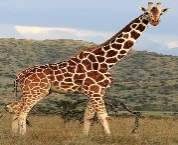 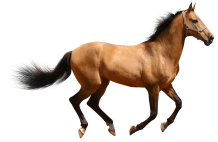 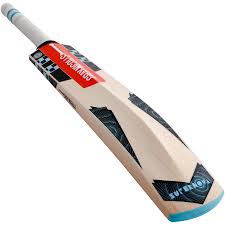 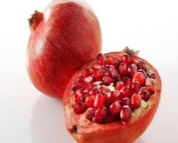 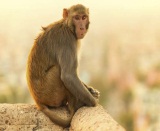 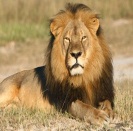 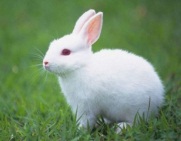 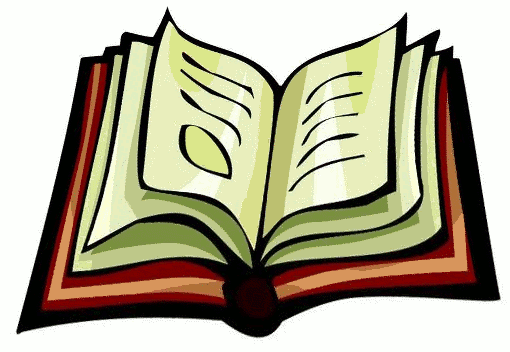 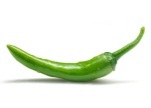 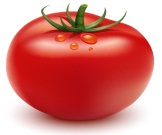 سوال۳:درست جواب منتخب کرکے خالی جگہ پُر کریں ۔                        ۵۱)	یہ علی ________بستہ ہے۔		(کا،	کو)۶)	وہ زارا ________گڑیا ہے۔		(کی	کے)۷)	دادا جان________سونےدو۔	(کے،	کو)۸)	یہ ابو _______موز ے ہیں۔		(کے،	کی)۹)	سب بہت_______تھے ۔		(پھل،	خوش)(ب): ۵ سے لیکر ۱۰ تک اُ ردو  میں گنتی لکھیں ۔                         w          ۵سوال۴:الف)	ملاکر لکھئیے ۔							۵	 ا)	ن    بی      ________	   ۲)	کِ  سی       _________:۳)	بَ  ڑے       _________:	  ۴)	چھ پی       _________:۵)	ج سے       _________:(ب): درج ذیل الفا ظ سےملتے جلتے الفا ظ لکھیں ۔                                   ۵    ٹھیلا  ____________ بیر  ____________  گول  ____________ آم   ____________   کھٹّا  ____________حصہ(ب)۔۵۰نمبر سوال۱:	درجہ ذیل الفاظ کے جملے بنا ئیں۔						۱۰   ا)	مر غی	________________________________	  ۲)	پھول ________________________________	 ۳)   جوتے	________________________________  ۴) چوزے________________________________	 ۵)   چیتا	_______________________________  سوال ۲: جسم کے مختلف حصّو ں کے نا م لکھیں ۔ (کو ئی سے دس)                    ۱۰	۱۔     ______________۲۔    ______________   ۳۔    ______________        ۴۔    ______________۵۔    ______________۶۔    ______________۷۔    ______________۸۔    ______________۹۔    ______________ ۱۰۔   ______________سوال۳:درجہ ذیل واحد کےجمع لکھیں۔			         	               ۵   (ب):درجہ ذیل الفاظ کے متضاد لکھیں۔ ( کو ئی سے پا نچ)				     	۵سوال۴:(الف)	املا کے الفاظ لکھیں۔						        ۵	ا)	____________		(۲)	____________۳)	____________		(۴)	____________۵)	____________   (ب):پڑھائی۔									۵سوال۵:درج ذیل عنوا نات میں سےکسی  ایک عنوا ن پرمضمون  تحر یر کر یں ۔	۱۰				ا) میرا سکول	          	۲)میرا وطن______________________________________________________________________________________________________________________________________________________________________________________________________________________________________________________________________________________________________________________________________________________________________________________________________________________________________________________________________________________________________________________________________________________________________________________________________________________________________________________________________________________________________________________________________________________________________________________________________________________________________________________________________________________________________________________________________________________________________________________________________________________________Student Name: Roll No:Center Name:Date:Day:Invigilator Name:Sign:Marks Obtained: Remarks:Examiner Name:Date:Sign :Day:۵۸۶۹۷۱۰واحدجمعکچھوامرغاگھوڑاموزاچیتاالفاظ متضادالفاظمتضادہلکالڑکاسوالصافزیادہآہستہ